ORDENANZA XV - Nº 29ANEXO VIDECRETO MUNICIPAL Nº 1010/22 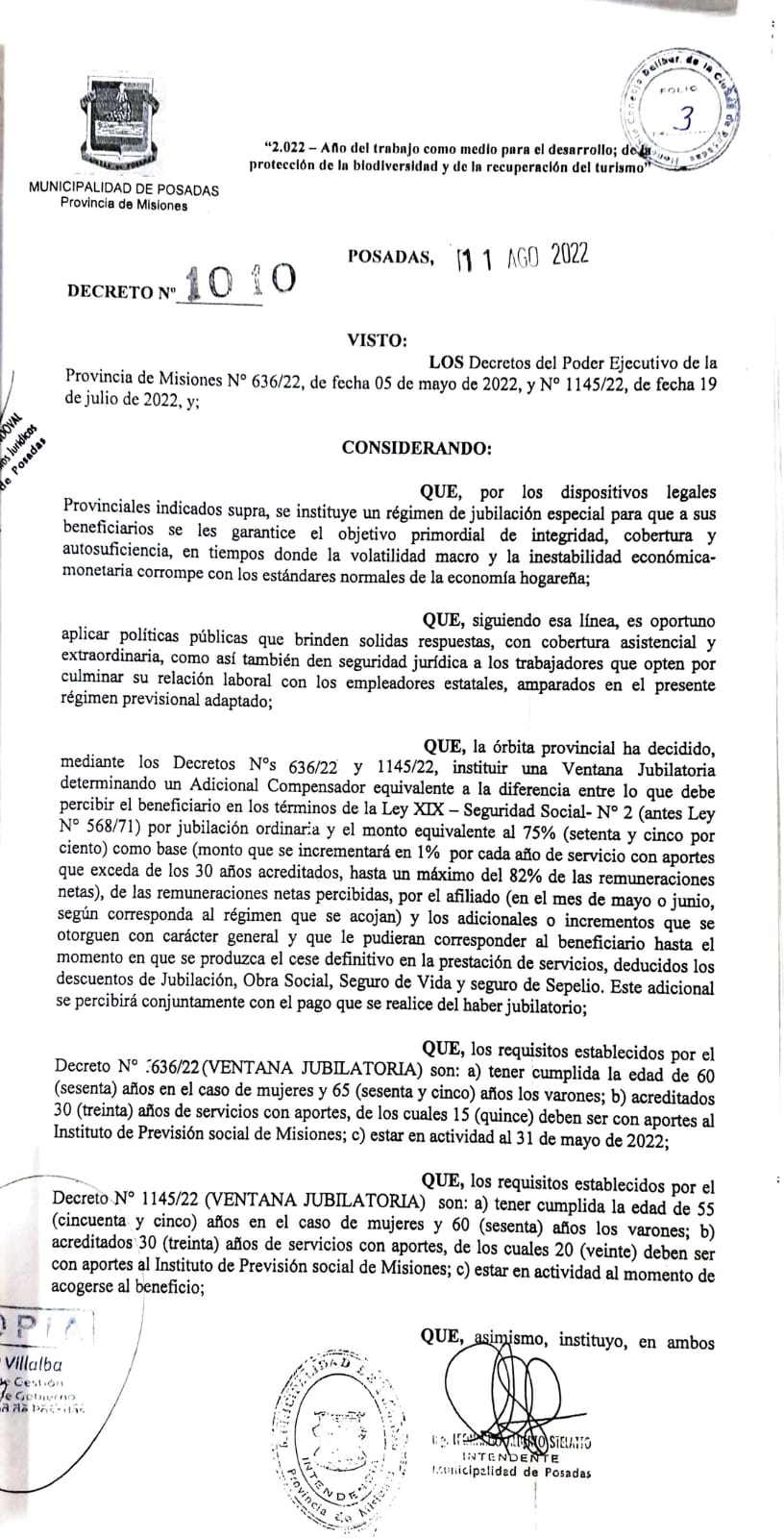 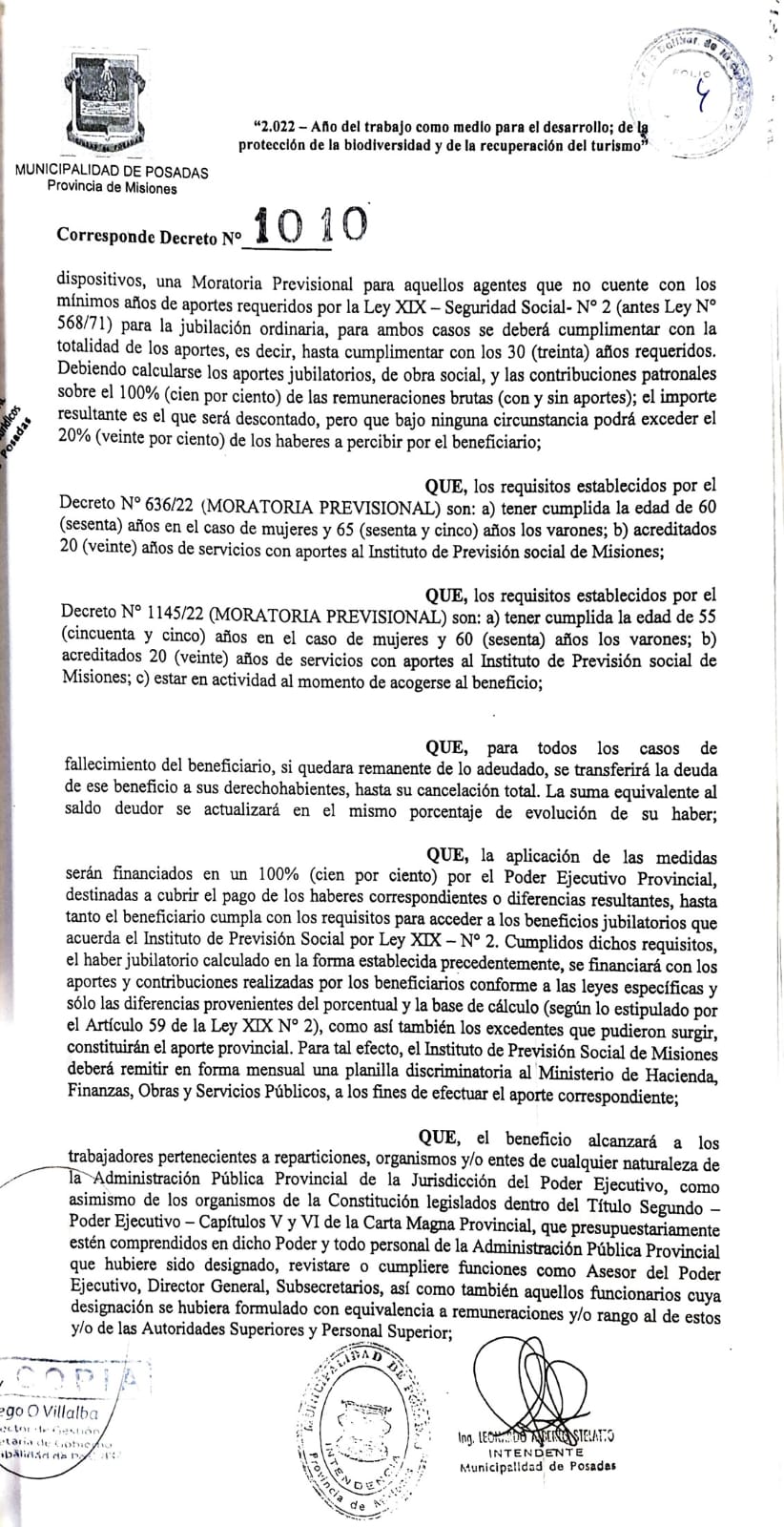 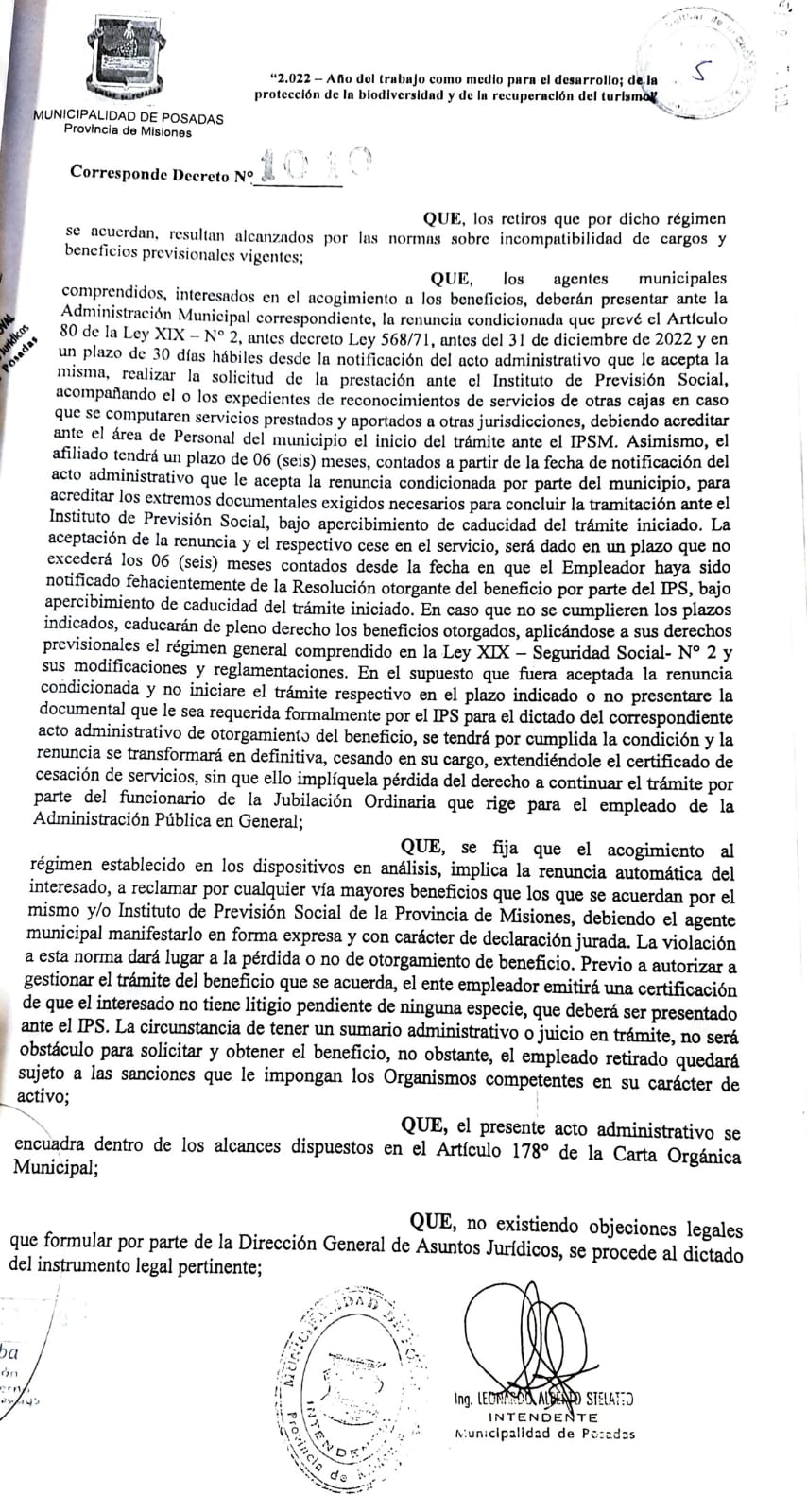 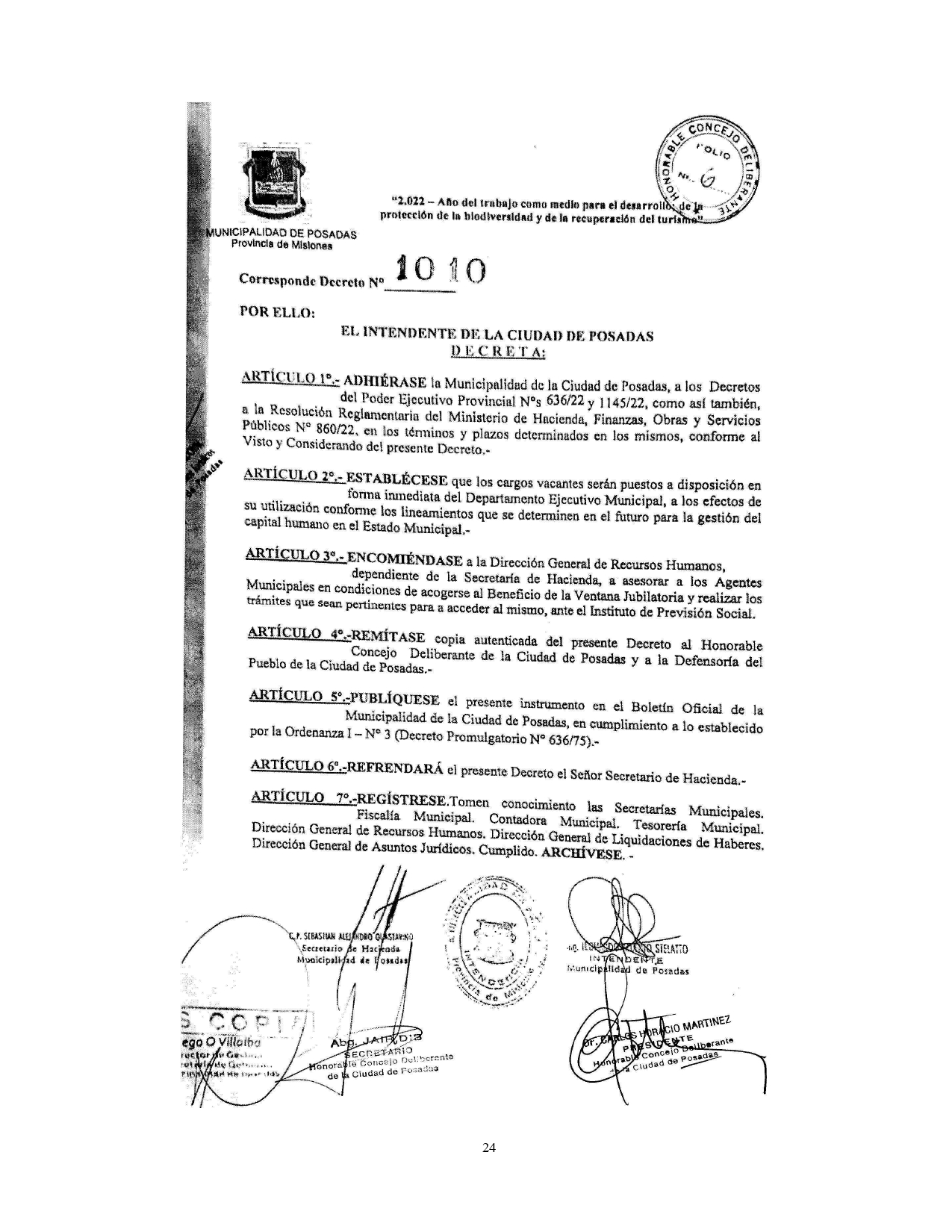 